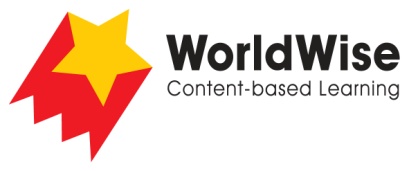 Grade 4 – Investigations							Your RightsPart 3 - Record data

Find a way of recording your information that will allow you to see any patterns 
in the data.

Change to suit your information!



Once completed make sure you save this fileRightsHow are your rights met?What things stop children having these rights?  What things are being done to ensure all children have this right?The right to water and foodThe right to shelter and health careThe right to be safe and to be protectedThe right to education and playThe right to express yourself